Chapter NameAdvisor EmailOutstanding Chapter Application - Chapter Name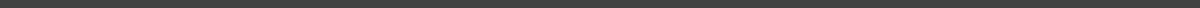 CompetitionDate event completedinclude all mini or regional conferences attendedNational Service ProjectDate Event Completedinclude all events or projects ParticipationDate Event Completedinclude number of members in attendanceOtherDate Event Completedinclude name of members who earned degrees